Буклет:  «Храмы и соборы города Новосибирска»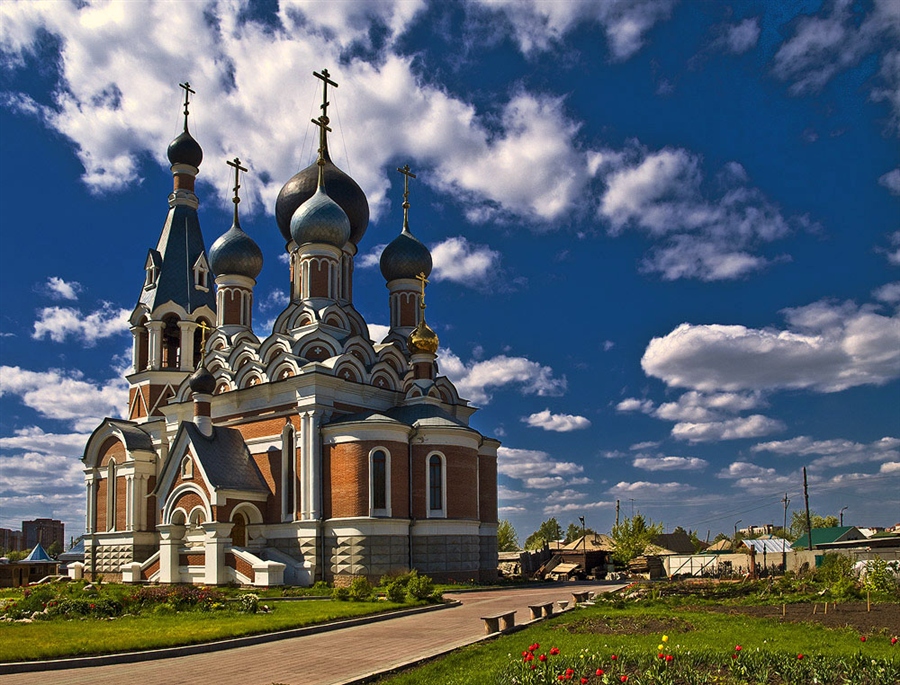 Собор во имя Александра Невского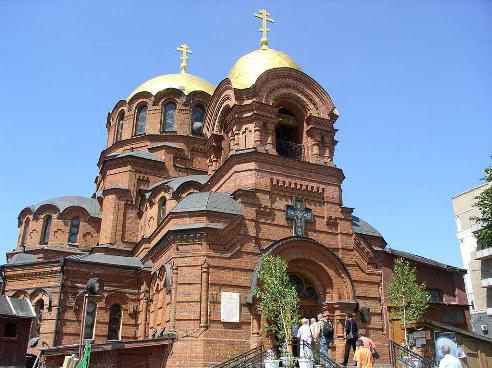 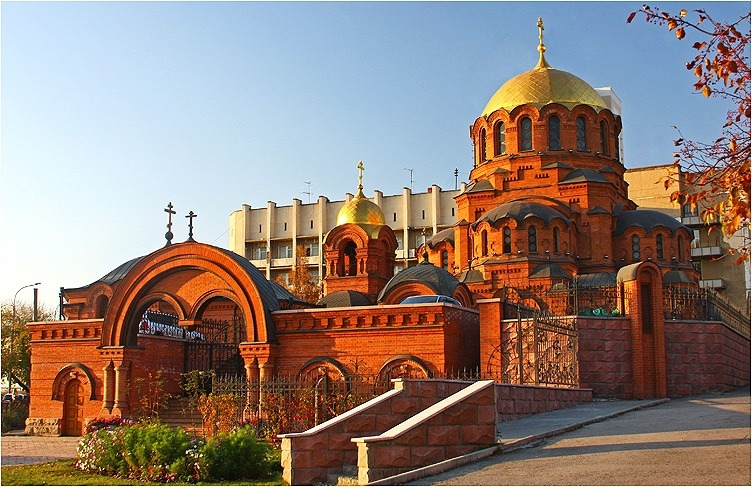 Собор был построен в 1899 году и действует в наши дниСобор Преображения Господня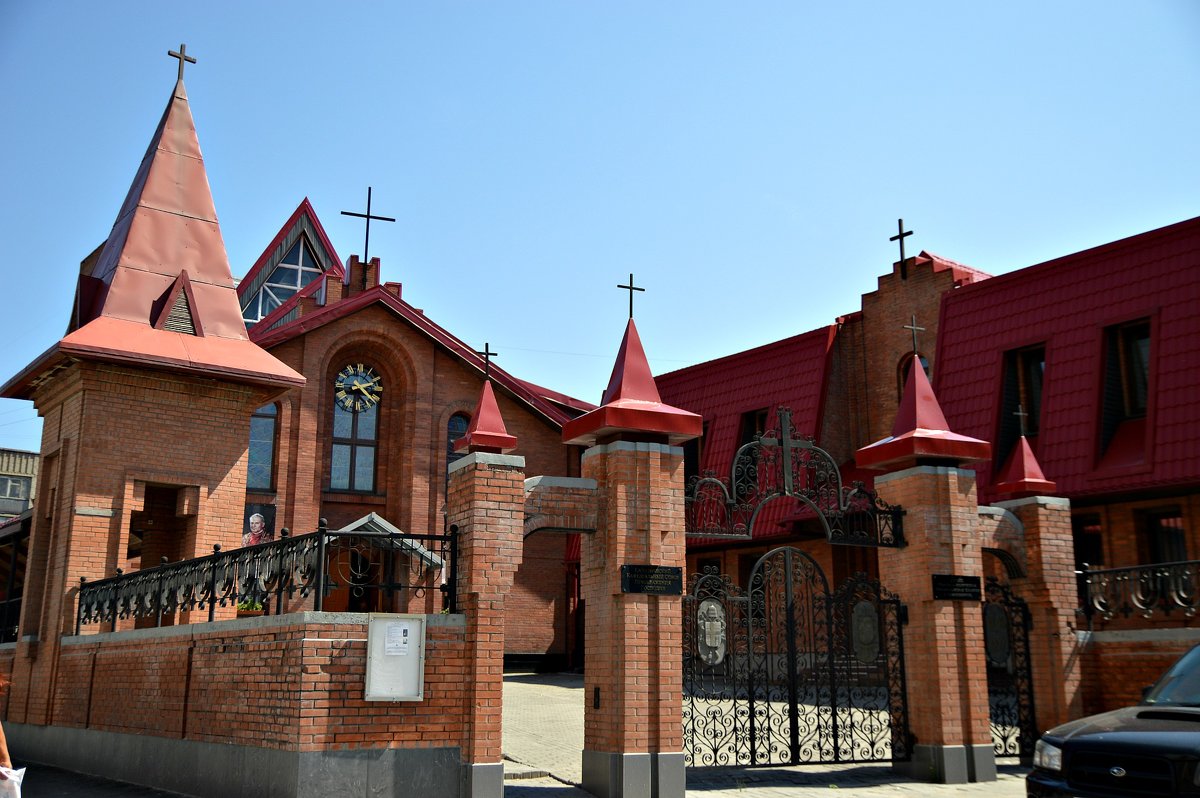 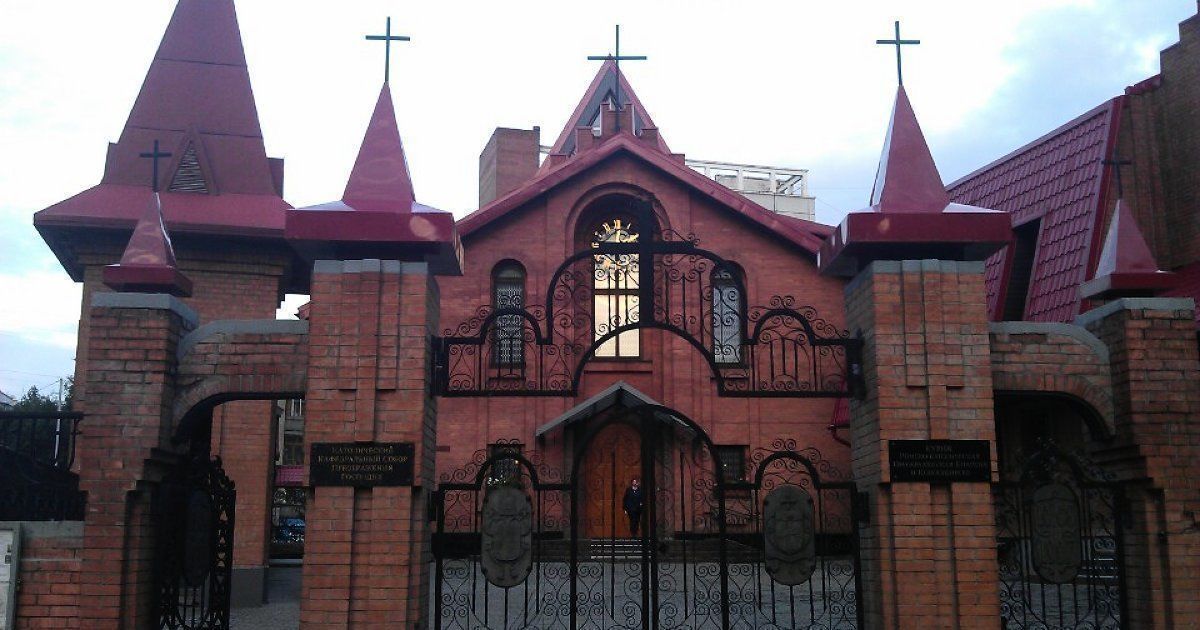 Собор был построен в 1994 году и действует в наши дниВознесенский собор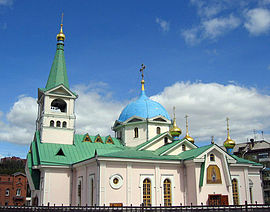 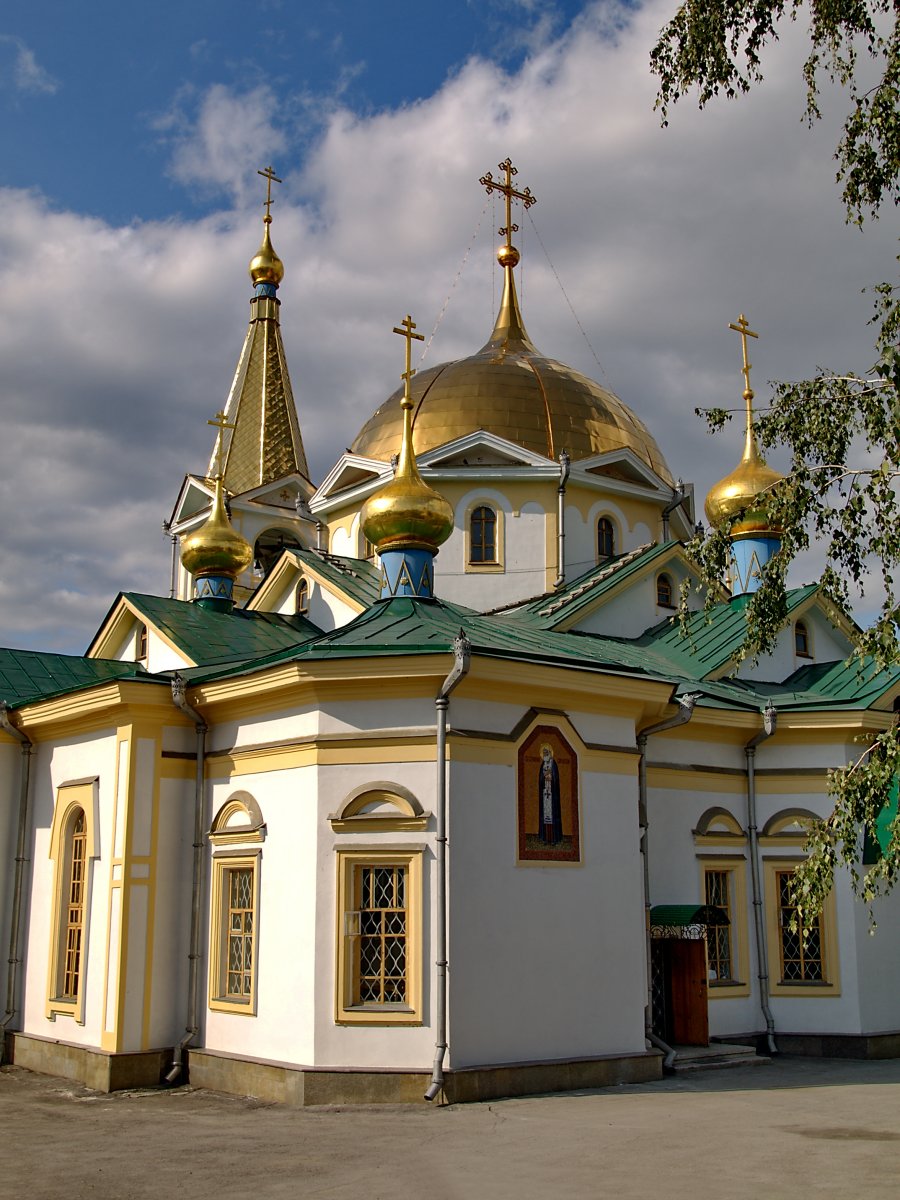 Собор был построен в 1994 году и действует в наши дниТроицкий собор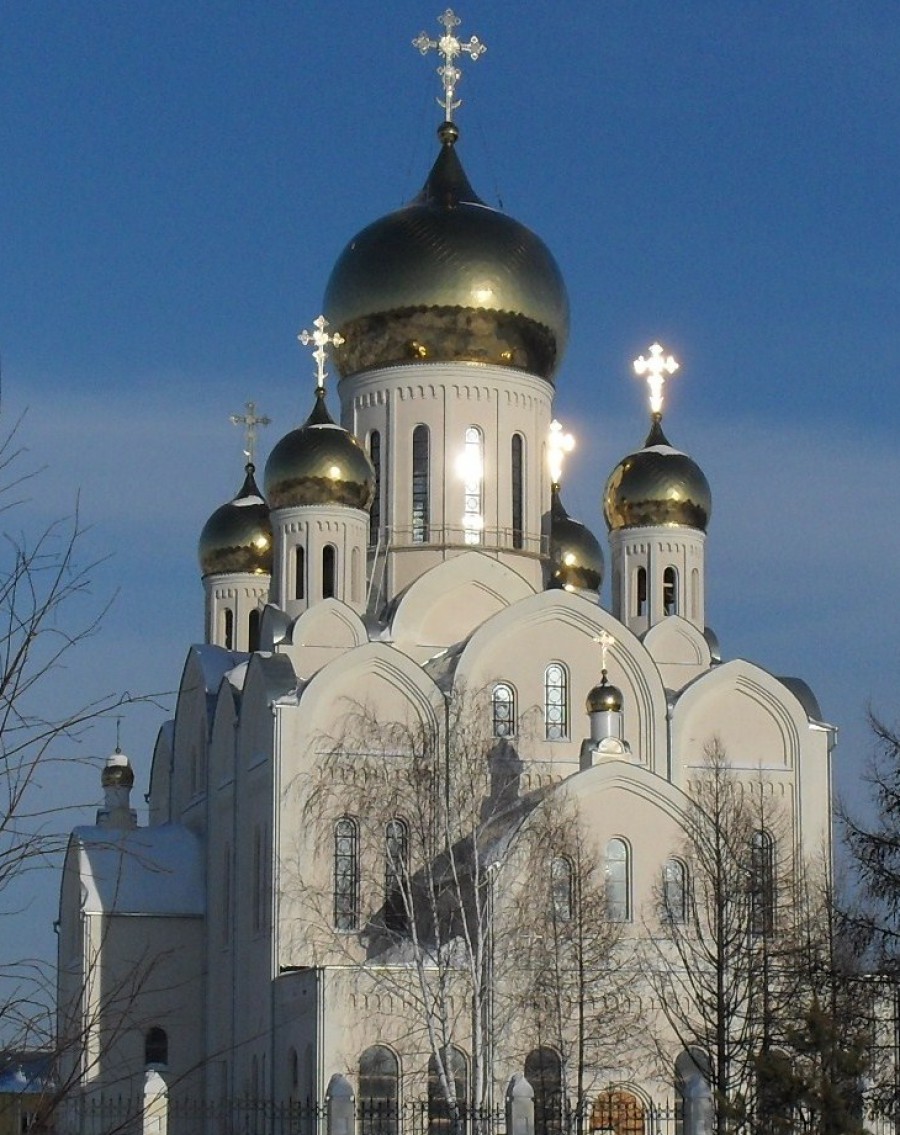 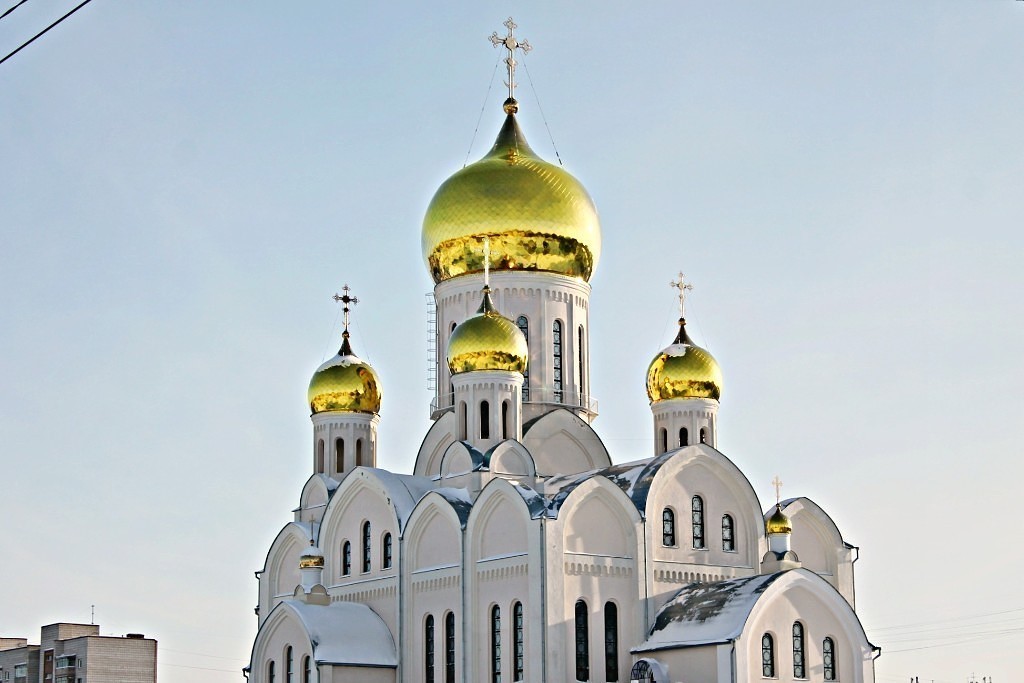 Собор был построен в 1999 году и действует в наши дниХрам Святого Казимира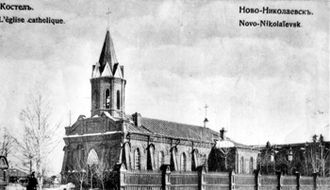 Храм был построен в 1909 году и действовал до 60-х годов 20 века. Универмаг ЦУМ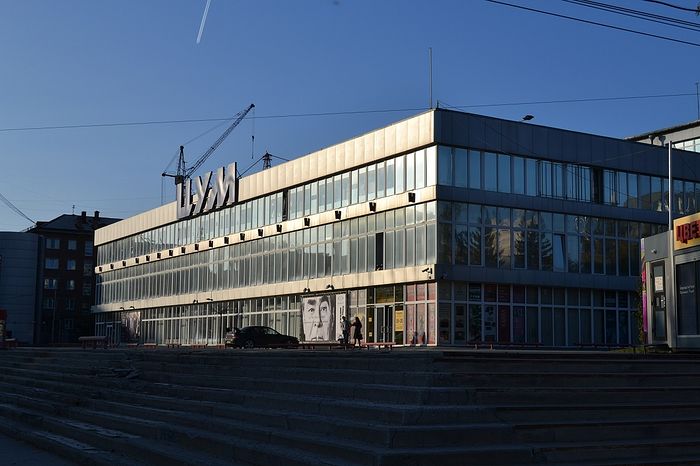 Сейчас на месте бывшего храма располагается универмаг ЦУМПокровская церковь и приют «Ясли» 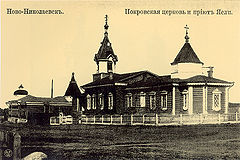 Церковь была построена в 1901 году и действует в наши дниЦерковь Покрова Пресвятой Богородицы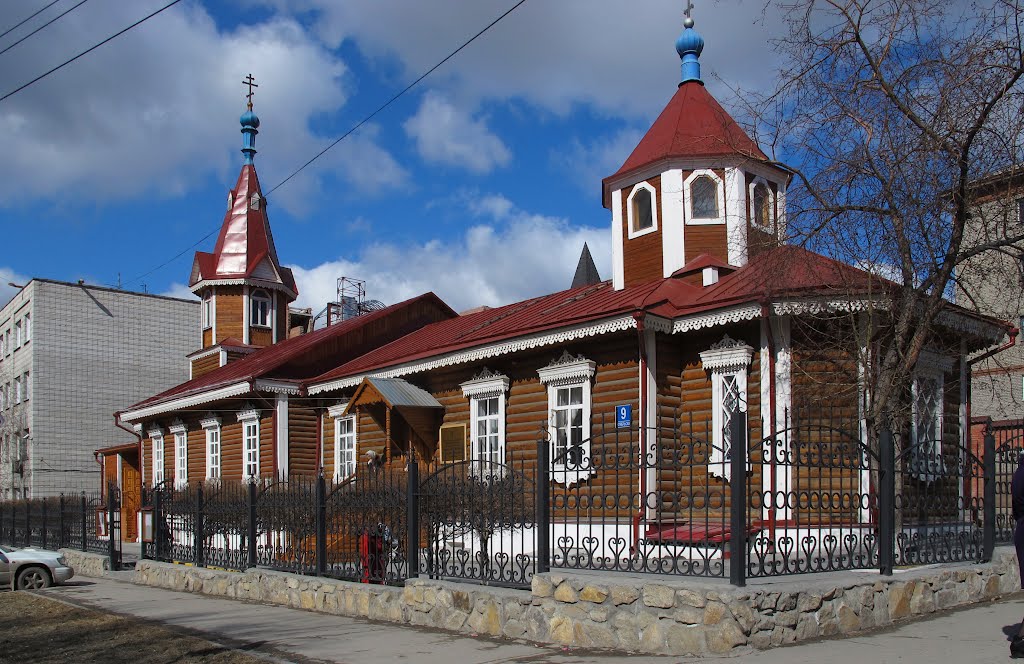 Церковь после реставрации Церковь Пророка Даниила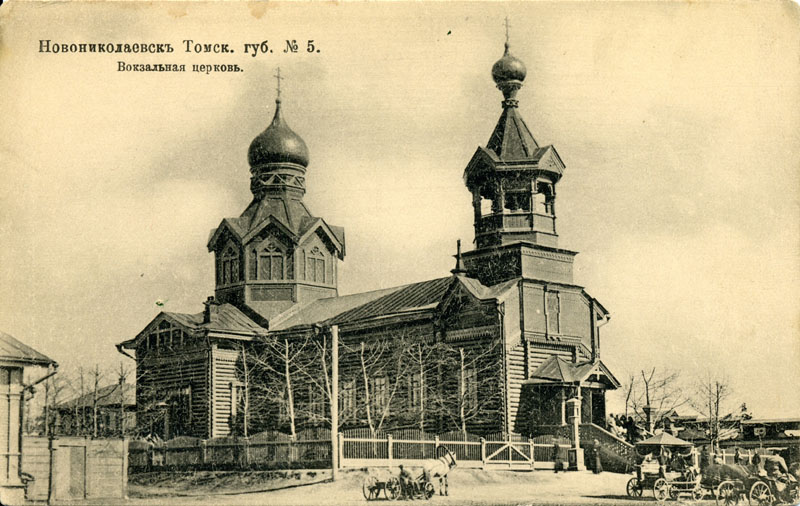 Церковь была построена в 1898 году, в 1930-е годы как «мешающая движению транспорта и благоустройству города» была разрушена.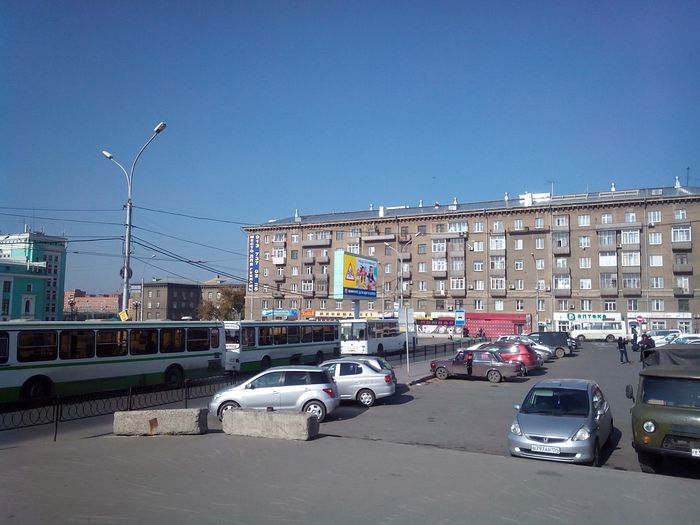 Жилой дом на месте бывшей церкви Пророка ДаниилаЗнаменская церковь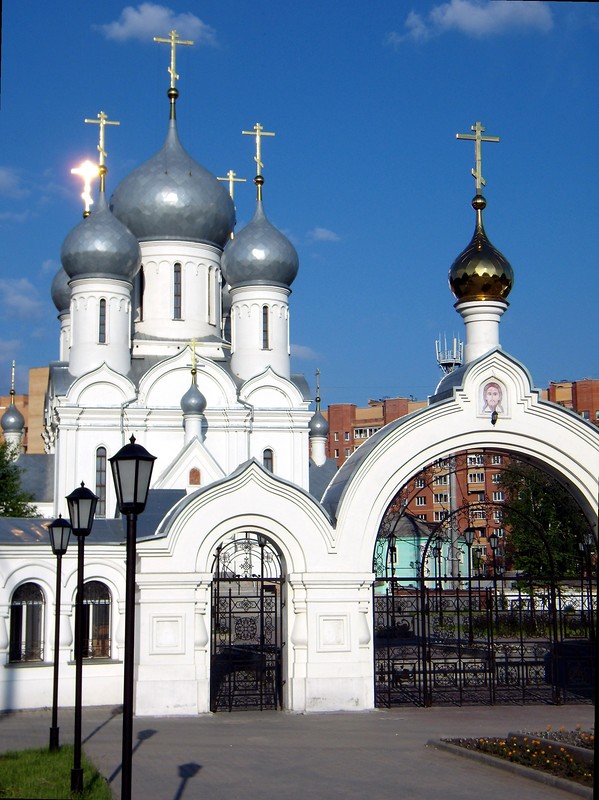 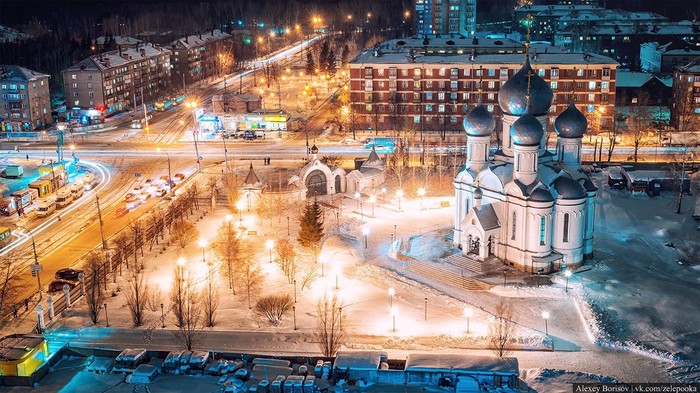 Церковь была построена в 1992 году и действует в наши дни